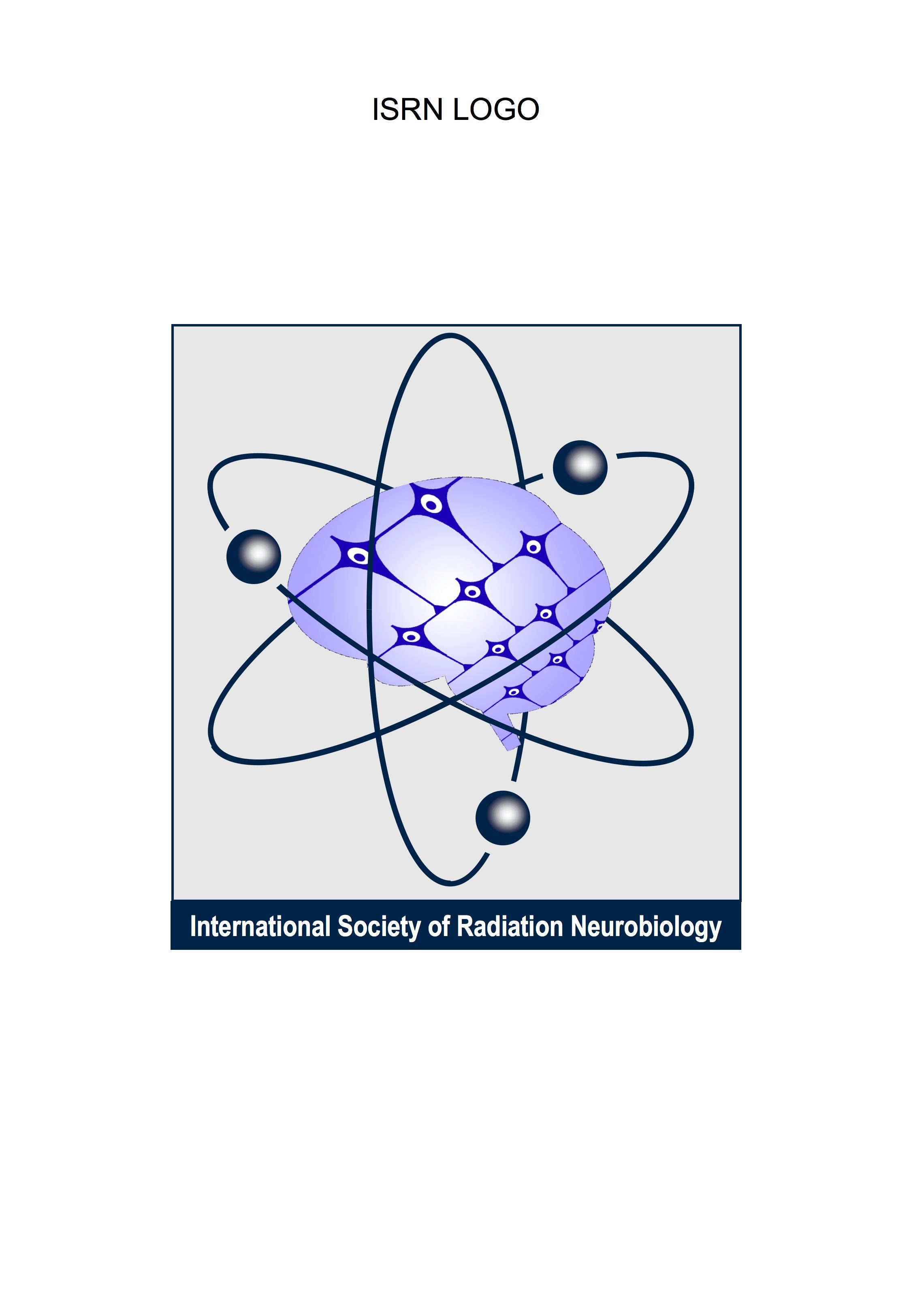 New Membership ApplicationComplete form and return to the ISRN office:International Society of Radiation NeurobiologyDept of Neurobiology and Behavior, Gunma Univ Grad Sch of Med3-39-22 Showa-machi, Maebashi Gunma 371-8511 Japan                            Fax: +81 (27) 220-8053The address information below will be used for your directory listing and mailing label.Name	(First)______________________________________________________ (Middle Initial)____________	(Last)_____________________________________________________________________________Degree(s) _________________________________________Date(s) Received_________________________Degree Pursuing*____________________________________Date Expected___________________________Birth Date__________________________________________________________________________________Business Phone__________________________________________ Fax___________________________________________E-mail Address______________________________________________________________________________Department_________________________________________________________________________________Institution__________________________________________________________________________________Institution Address___________________________________________________________________________City_____________________________________________________________ State/Province___________________ZIP/Postal Code__________________ Country__________________________________________________Field of Interest  ❑　Clinical Science	❑ Basic Science	Current Level of Study (Students Only):	❑　Doctorate (MD, PhD, etc.) 	❑ Graduate (MA or MSc)					❑　Undergraduate (BA or BS) 	*Please note: If you are applying for student membership, you must provide documentation, a letter of acceptance, or a letter from your department head of current enrollment in a degree-granting institution of higher learning. Applications without documentation will not be considered complete.Admittance to Membership: The applicant is responsible for securing sponsorship by a Regular member of the Society who should sign and date the application form. Student members may not sponsor new members.  Sponsor’s Name (print or type)______________________________________________________________Sponsor’s Signature _______________________________________ Date_________________________Applicant’s Signature _______________________________________ Date_________________________